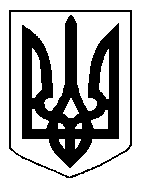 БІЛОЦЕРКІВСЬКА МІСЬКА РАДА	КИЇВСЬКОЇ ОБЛАСТІ	Р І Ш Е Н Н Я
від  27 червня 2019 року                                                                        № 4028-73-VIIПро розгляд заяви щодо поновлення договору оренди землі Товариству з обмеженою відповідальністю «ПЛАТО»з цільовим призначенням 03.08 Для будівництва та обслуговування об'єктів туристичної інфраструктури та закладів громадського харчуванняРозглянувши звернення постійної комісії з питань земельних відносин та земельного кадастру, планування території, будівництва, архітектури, охорони пам’яток, історичного середовища та благоустрою до міського голови від 24 травня 2019 року №228/2-17, протокол постійної комісії з питань  земельних відносин та земельного кадастру, планування території, будівництва, архітектури, охорони пам’яток, історичного середовища та благоустрою від 14 травня 2019 року №177, заяву Товариства з обмеженою відповідальністю «ПЛАТО» від  01 березня  2019 року №1502, відповідно до ст.ст. 12, 93, 122, 124, 125, 126, ч.2 ст. 134  Земельного кодексу України, ст. 33 Закону України «Про оренду землі», ч. 5 ст. 16 Закону України «Про Державний земельний кадастр», ч.3 ст. 24 Закону України «Про регулювання містобудівної діяльності», п. 34 ч. 1 ст. 26 Закону України «Про місцеве самоврядування в Україні», міська рада вирішила:1.Відмовити в поновленні договору оренди  землі від 25 лютого 2014 року №32, який зареєстрований в Державному реєстрі речових прав на нерухоме майно, як інше речове право від 02 червня 2014 року  №5908483 Товариству з обмеженою відповідальністю «ПЛАТО»  з цільовим призначенням 03.08 Для будівництва та обслуговування об'єктів туристичної інфраструктури та закладів громадського харчування (вид використання – для експлуатації та обслуговування існуючої кав’ярні  «Карнавал» - нежитлова будівля літера «Б») за адресою: вулиця Леся Курбаса, 10,  площею 0,0282 га  (з них: під спорудами – 0,0150 га,  під проїздами, проходами та площадками - 0,0132 га) за рахунок земель населеного пункту м. Біла Церква, кадастровий номер: 3210300000:04:019:0075 враховуючи протокол постійної комісії з питань  земельних відносин та земельного кадастру, планування території, будівництва, архітектури, охорони пам’яток, історичного середовища та благоустрою від 14 травня 2019 року №177.2.Контроль за виконанням цього рішення покласти на постійну комісію з питань  земельних відносин та земельного кадастру, планування території, будівництва, архітектури, охорони пам’яток, історичного середовища та благоустрою.В.о. міського голови 					                       В. Кошель